ПРАВИТЕЛЬСТВО КИРОВСКОЙ ОБЛАСТИРАСПОРЯЖЕНИЕот 7 мая 2024 г. N 123ОБ УТВЕРЖДЕНИИ ПЕРЕЧНЯ МУНИЦИПАЛЬНЫХ ОБРАЗОВАНИЙКИРОВСКОЙ ОБЛАСТИ, ПРОШЕДШИХ В 2024 ГОДУ ОТБОРМУНИЦИПАЛЬНЫХ ОБРАЗОВАНИЙ КИРОВСКОЙ ОБЛАСТИ НА ПРАВОПОЛУЧЕНИЯ ГРАНТА НА РЕАЛИЗАЦИЮ ПРОЕКТА ИНИЦИАТИВНОГОБЮДЖЕТИРОВАНИЯ "НАРОДНЫЙ БЮДЖЕТ"В соответствии с постановлением Правительства Кировской области от 23.06.2022 N 312-П "О реализации проекта инициативного бюджетирования "Народный бюджет" в муниципальных образованиях Кировской области" и решением комиссии по проведению отбора муниципальных образований Кировской области на право получения гранта на реализацию проекта инициативного бюджетирования "Народный бюджет" (протокол от 18.03.2024) утвердить перечень муниципальных образований Кировской области, прошедших в 2024 году отбор муниципальных образований Кировской области на право получения гранта на реализацию проекта инициативного бюджетирования "Народный бюджет", согласно приложению.И.о. Председателя ПравительстваКировской областиД.А.КУРДЮМОВПриложениеУтвержденраспоряжениемПравительства Кировской областиот 7 мая 2024 г. N 123ПЕРЕЧЕНЬМУНИЦИПАЛЬНЫХ ОБРАЗОВАНИЙ КИРОВСКОЙ ОБЛАСТИ, ПРОШЕДШИХВ 2024 ГОДУ ОТБОР МУНИЦИПАЛЬНЫХ ОБРАЗОВАНИЙ КИРОВСКОЙОБЛАСТИ НА ПРАВО ПОЛУЧЕНИЯ ГРАНТА НА РЕАЛИЗАЦИЮ ПРОЕКТАИНИЦИАТИВНОГО БЮДЖЕТИРОВАНИЯ "НАРОДНЫЙ БЮДЖЕТ"1. Муниципальное образование Афанасьевский муниципальный округ Кировской области.2. Муниципальное образование Лебяжский муниципальный округ Кировской области.3. Муниципальное образование Лузский муниципальный округ Кировской области.4. Муниципальное образование Малмыжское городское поселение Малмыжского района Кировской области.5. Муниципальное образование Нагорское городское поселение Нагорского района Кировской области.6. Муниципальное образование Немский муниципальный округ Кировской области.7. Муниципальное образование Нижнеивкинское городское поселение Куменского района Кировской области.8. Муниципальное образование Оричевское городское поселение Оричевского района Кировской области.9. Муниципальное образование Пижанский муниципальный округ Кировской области.10. Муниципальное образование Подосиновское городское поселение Подосиновского района Кировской области.11. Муниципальное образование Советское городское поселение Советского района Кировской области.12. Муниципальное образование Сунское городское поселение Сунского района Кировской области.13. Муниципальное образование Унинский муниципальный округ Кировской области.14. Муниципальное образование Фаленский муниципальный округ Кировской области.15. Муниципальное образование "Город Киров".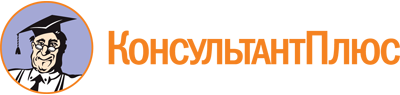 Распоряжение Правительства Кировской области от 07.05.2024 N 123
"Об утверждении перечня муниципальных образований Кировской области, прошедших в 2024 году отбор муниципальных образований Кировской области на право получения гранта на реализацию проекта инициативного бюджетирования "Народный бюджет"Документ предоставлен КонсультантПлюс

www.consultant.ru

Дата сохранения: 08.06.2024
 